(carta intesta della Scuola)Al Dirigente della Scuola Capofila della RNSSrnss@liceotelesiocosenza.edu.itIl/La sottoscritt__ ____________________________________, rappresentante legale dell’Istituto ____________________________________________, codice meccanografico ______________________ e codice fiscale ________________________________, in forza delle delibere _____________________________________________, ai sensi dell’art. 12 dell’Accordo della Rete Nazionale Scuole Smart CHIEDEl’iscrizione dell’ Istituto _________________________________________ alla Rete Nazionale Scuole Smart. A tal fine dichiara di essere a conoscenza dell’atto costitutivo e di approvarne il contenuto, gli obiettivi e le finalità.Addì, ________________________.IL COMITATO DI PRESIDENZAVISTA 		l’istanza che precede;VISTO 		l’art. 12 dell’ Accordo della RNSS;RITENUTA 	ammissibile in quanto valida la domanda propostaESPLETATO 	ogni adempimento a riguardoDELIBERAL’adesione dell’Istituto __________________________ alla RNSS. Dalla data odierna hanno effetto tutti gli adempimenti.Addì, ________________________________IL PRESIDENTE della RNSSDenominazione scuolaCodice meccanograficoCittàDirigente scolasticoTimbro della ScuolaIL DIRIGENTE SCOLASTICOxxxxxxxxxxxxxxxxdocumento firmato digitalmente ai sensi del c.d.Codice dell’Amministrazione Digitale e normativa connessa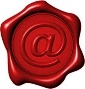 